На основании решения жюри окружного этапа областного  творческого конкурса среди учащихся с ограниченными возможностями здоровья, обучающихся индивидуально на дому с использованием дистанционных образовательных технологий, а также для обучающихся специальных (коррекционных) образовательных учреждений, посвященного 165-летию Самаркой губернии и Году заповедников в России  «Заповедные тропы Самарской Луки» (далее - Конкурс) приказываю:1. Наградить грамотой  Северо-Восточного управления министерства образования и науки Самарской области победителей и призеров Конкурса (Приложение № 1).2. Объявить благодарность  педагогам, подготовившим обучающихся – победителей и призеров Конкурса (Приложение № 1).	3. Объявить благодарность  членам жюри Конкурса (Приложение № 2).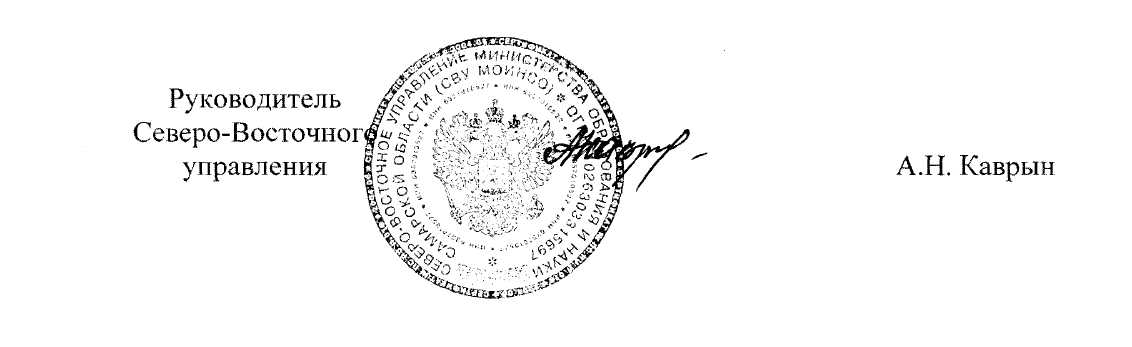 Приложение № 1 к приказу СВУ МОиН СОот 07.10.2016 № 248-одРезультаты окружного  этапа  областного  творческого конкурса   «Заповедные тропы Самарской Луки»  (учащиеся 1 - 5 классов) (учащиеся 6-11 классов)Приложение № 2 к приказу СВУ МОиН СОот 07.10.2016 № 248-одСостав жюри Конкурса	1. Бирюкова Н.М., заведующая отделением «Гуманитарное и техническое образование» ГБПОУ «Губернский колледж города  Похвистнево», председатель жюри;2. Шулайкина Г.А., методист ГБПОУ «Губернский колледж города Похвистнево», 	3. Любашенко И.А., педагог-психолог социопсихологического отдела  ГБУ ДПО  «Похвистневский РЦ».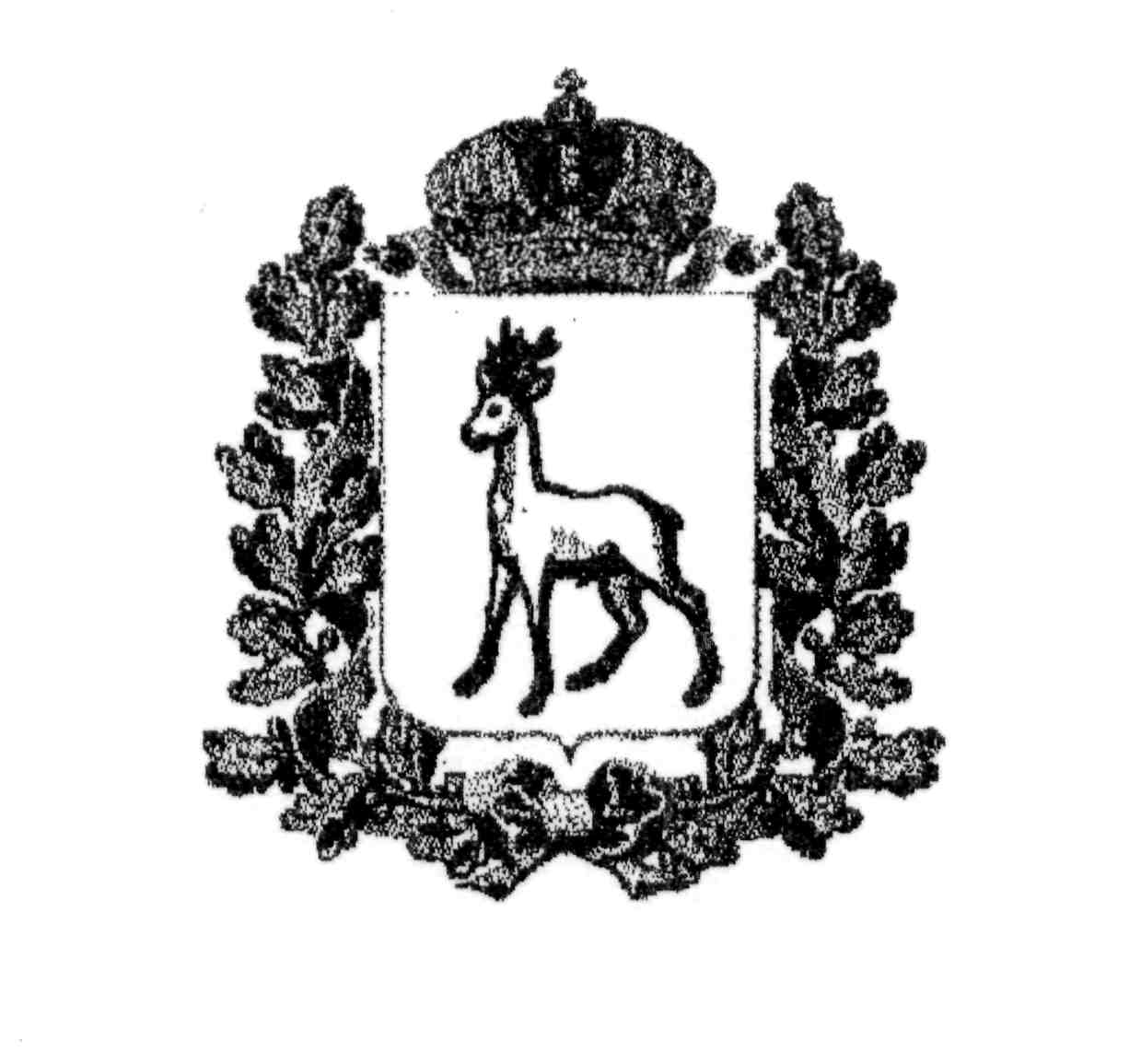 МИНИСТЕРСТВО ОБРАЗОВАНИЯ И НАУКИСАМАРСКОЙ ОБЛАСТИСЕВЕРО-ВОСТОЧНОЕ УПРАВЛЕНИЕПРИКАЗот 07 октября 2016 года  № 248-одОб итогах  окружного  этапа областного  творческого конкурса, посвященного 165 –летию Самарской губернии и Году заповедников в России «Заповедные тропы Самарской Луки»  №Наименова-ние образова-тельного учрежденияФамилия и имя участникаНоминацияКлассМестоФамилия, имя, отчество педагога1.ГБОУ СОШ с.Камышла  м.р. Камышлин-скийГабдрахманов Ильнур«Красная книга Самарской Луки»51Ореховская Ирина Ивановна2.ГБОУ СОШ № 2 им. В. Маскина ж.-д. ст. КлявлиноМорозовАлексей"Красная книга Самарской Луки"1-А2Любимова Софья Николаевна3.ГБОУ СОШ № 2 им. В. Маскина ж.-д. ст. КлявлиноСергиенкоБогдан«Красная книга Самарской Луки»3-Г2Шайхутди-новаЭльвера Халитовна4.ГБОУ СОШ № 2 им. В. Маскина ж.-д. ст. КлявлиноАбросимов Андрей«Уникаль-ность Самарской Луки»4-А3Матвеева Наталья Андреевна5.ГБОУ СОШ № 2 им. В. Маскина ж.-д. ст. КлявлиноВерухина Екатерина«Красная книга Самарской Луки»1-Б3Спиридо-нова Антонина Николаевна№Наименова-ние образова-тельного учрежденияФамилия и имя участникаНоминацияКлассМестоФамилия, имя, отчество педагога1.ГБС(К)ОУ                   с. Малый ТолкайЦветков Сергей«Путешест-вуя по Самарской Луке»71Кирилова Любовь Михайловна2.ГБС(К)ОУ                   с. Малый ТолкайАрханова Валентина«Уникаль-ность Самарской Луки»82Чуватова Любовь Петровна3.ГБС(К)ОУ                   с. Малый ТолкайТарасова Юлия«Уникаль-ность Самарской Луки»82Чуватова Любовь Петровна4.ГБС(К)ОУ                   с. Малый ТолкайЗарыпов Руслан«Уникаль-ность Самарской Луки»83Курмаева Алла Борисовна